«Результаты работы по вовлечению несовершеннолетних в программы дополнительного образования, занятости и досуга».	Комиссия по делам несовершеннолетних и защите их прав в составе председателя комиссии Чулановой Т.Ю., заместителя председателя Цабыбина А.С., ответственного секретаря Граняк Ю.Г.,  членов комиссии: Алёшиной А.В., Петровой Л.Б., Малякиной Т.Я., Мукушевой М.А., Слободянова Р.М.	При участии помощника прокурора Ленинского района В.С. Гришина.	Приглашенные:	Числова Полина Дмитриевна - инспектор ПДН ОУУП и ПДН ОМВД России по Ленинскому району;	Цыганкова Наталья Юрьевна - заведующая отделением психолого-педагогической помощи ГКУ СО «Ленинский ЦСОН».	В открытом заседании заслушали информацию начальника отдела образования администрации Ленинского муниципального района Петровой Л.А. «Результаты работы по вовлечению несовершеннолетних в программы дополнительного образования, занятости и досуга», УСТАНОВИЛА:Дополнительное образование детей создано в целях формирования единого образовательного пространства учреждения на всех ступенях образования для повышения качества образования и реализации процесса становления личности ребенка в разнообразных развивающих средах. Дополнительное образование детей является равноправным, взаимодополняющим компонентом базового образования и позволяет реализовать индивидуальные образовательные маршруты обучающихся в рамках интеграции основного и дополнительного образования.В 2020-2021 учебном году деятельность системы дополнительного образования (ДО)  в образовательных учреждениях Ленинского муниципального района была направлена на удовлетворение образовательных потребностей, а также культурных запросов обучающихся. Объединения дополнительного образования доступны всем обучающимся, проявившим желание заниматься творческой, оздоровительной деятельностью, независимо от уровня знаний, умений и навыков.В прошедшем  учебном году дополнительное образование функционировало по следующим  направленностям: социально-педагогической; художественной; физкультурно-спортивной; естественнонаучной;технической.	В рамках данных направленностей работало 158 кружков и секций, которые посещали  в  течение года 2009 обучающихся, в организациях дополнительного образования 920 человек. Из 53 несовершеннолетних, состоящих на различных видах учета,  вовлечены в кружковую деятельность 46 обучающихся.Весь учет охвата допобразованием осуществляется через портал дополнительного образования Навигатор. Данная система обеспечивает прозрачность деятельность как всего муниципального района в целом, так и каждой образовательной организации в отдельности. Это касается не только количества детей, вовлеченных в кружки, но и качества дополнительных программ.На сегодняшний день в Ленинском районе проживают 5000 детей в возрасте от 5 до 18 лет. Данные на 01.01.2021 обучалось в школах – 2922 человек, в дошкольных организациях – 462.  Итого – 3384. Получено и активировано сертификатов – 4023. Было зачислено в кружки – 2009 человек, что составляло менее 40 %.от количества проживающих детей в районе.На сегодняшний день наш показатель должен составлять не менее– 76 % (3800). В 2021 году  МБОУ ДО «Ленинский ДЮЦ»  Ленинского района вошло в программу НМДО федерального проекта «Успех каждого ребенка». В рамках данной программы  в ДЮЦ с 1 сентября открылись 455 новых мест дополнительного образования. Идет поставка нового оборудования.Открываются кружки социально-гуманитарной, художественной, туристко-краеведческой и физкультурно-спортивной направленностей. Сейчас активно идет интеграция дополнительного образования и воспитания. Открытие НМДО предполагает не только обучение детей по ДОП, но и их участие в районных, региональных и Всероссийских конкурсах. ПОСТАНОВЛЯЕТ:Информацию начальника отдела образования администрации Ленинского муниципального района Петровой Л.А. «Результаты работы по вовлечению несовершеннолетних в программы дополнительного образования, занятости и досуга» принять к сведению. Контроль за исполнением настоящего постановления оставляю за собой.		Постановление комиссии может быть обжаловано в течение десяти суток со дня вручения или получения копии постановления в судебном порядке. По истечению этого срока не обжалованное и не опротестованное постановление вступает в законную силу.	Постановление принято большинством голосов.Председатель комиссии                                                              Т.Ю. ЧулановаОтветственный секретарь комиссии                                          Ю.Г. Граняк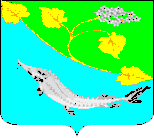 КОМИССИЯ ПО ДЕЛАМ НЕСОВЕРШЕННОЛЕТНИХ И ЗАЩИТЕ ИХ ПРАВ ЛЕНИНСКОГО МУНИЦИПАЛЬНОГО РАЙОНА ВОЛГОГРАДСКОЙ ОБЛАСТИКОМИССИЯ ПО ДЕЛАМ НЕСОВЕРШЕННОЛЕТНИХ И ЗАЩИТЕ ИХ ПРАВ ЛЕНИНСКОГО МУНИЦИПАЛЬНОГО РАЙОНА ВОЛГОГРАДСКОЙ ОБЛАСТИКОМИССИЯ ПО ДЕЛАМ НЕСОВЕРШЕННОЛЕТНИХ И ЗАЩИТЕ ИХ ПРАВ ЛЕНИНСКОГО МУНИЦИПАЛЬНОГО РАЙОНА ВОЛГОГРАДСКОЙ ОБЛАСТИКОМИССИЯ ПО ДЕЛАМ НЕСОВЕРШЕННОЛЕТНИХ И ЗАЩИТЕ ИХ ПРАВ ЛЕНИНСКОГО МУНИЦИПАЛЬНОГО РАЙОНА ВОЛГОГРАДСКОЙ ОБЛАСТИПОСТАНОВЛЕНИЕПОСТАНОВЛЕНИЕПОСТАНОВЛЕНИЕПОСТАНОВЛЕНИЕ30 сентября 2021 №22/7Администрация       Ленинскогомуниципального района